Інформація про навчальну дисципліну вільного виборуНазва навчальної дисципліни«Аквакультура та ресурсозбереження»«Аквакультура та ресурсозбереження»Семестр77КафедраЕкологіїЕкологіїФакультетГірничо-екологічнийГірничо-екологічнийКороткий опис дисципліниНавчальна дисципліна «Аквакультура та ресурсозбереження» належить до циклу вибіркових дисциплін професійної і практичної підготовки фахівців освітнього рівня «бакалавр». Вона включає 4 змістових модулів: оволодіння сучасними знаннями з основ ведення господарювання у водних об’єкта; технологій відтворення та вирощування об'єктів аквакультури, розташованих у різних кліматичних зонах з метою ресурсозбереження та відтворення біорізноманіття; вихованні у студентів творчого, екологічно безпечного, енерго- та ресурсоощадного підходів до ведення основних технологічних процесів у аквакультурі водойм.Навчальна дисципліна «Аквакультура та ресурсозбереження» належить до циклу вибіркових дисциплін професійної і практичної підготовки фахівців освітнього рівня «бакалавр». Вона включає 4 змістових модулів: оволодіння сучасними знаннями з основ ведення господарювання у водних об’єкта; технологій відтворення та вирощування об'єктів аквакультури, розташованих у різних кліматичних зонах з метою ресурсозбереження та відтворення біорізноманіття; вихованні у студентів творчого, екологічно безпечного, енерго- та ресурсоощадного підходів до ведення основних технологічних процесів у аквакультурі водойм.Мета та ціль дисципліниОволодіння теоретичними основами з фізіології різних видів гідробіонтів з метою розвитку в студентів наукового мислення та ознайомити студентів із процесами життєдіяльності живого організму і його складових (клітин, субклітинних структур, тканин, органів та систем органів) в єдності та взаємозв’язку із навколишнім середовищем.Оволодіння теоретичними основами з фізіології різних видів гідробіонтів з метою розвитку в студентів наукового мислення та ознайомити студентів із процесами життєдіяльності живого організму і його складових (клітин, субклітинних структур, тканин, органів та систем органів) в єдності та взаємозв’язку із навколишнім середовищем.Результати навчання (навички, що отримає здобувач вищої освіти після вивчення навчальної дисципліни)Вміти застосовувати основні закономірності безпечних, ресурсоефективних і екологічно дружніх технологій в управлінні природоохоронною діяльністю, в тому числі, через системи екологічного керування відповідно міжнародним стандартам. Вміти обґрунтовувати ступінь відповідності наявних або прогнозованих екологічних умов завданням захисту, збереження та відновлення навколишнього середовища.Вміти застосовувати основні закономірності безпечних, ресурсоефективних і екологічно дружніх технологій в управлінні природоохоронною діяльністю, в тому числі, через системи екологічного керування відповідно міжнародним стандартам. Вміти обґрунтовувати ступінь відповідності наявних або прогнозованих екологічних умов завданням захисту, збереження та відновлення навколишнього середовища.Перелік темОнови аквакультури водних екосистем, види та напрямки аквакультури, комплексна інтенсифікація в аквакультурі водного середовища, моніторинг аквакультури водойм, технології вирощування аквакультури, відтворення об’єктів аквакультури та збереження біорізноманіття водойм.Онови аквакультури водних екосистем, види та напрямки аквакультури, комплексна інтенсифікація в аквакультурі водного середовища, моніторинг аквакультури водойм, технології вирощування аквакультури, відтворення об’єктів аквакультури та збереження біорізноманіття водойм.Система оцінювання (як розподіляється 100 балів за курс)Максимальна кількість балів протягом 7 семестру становить 100, вони розподіляються таким чином:70 (ПК) + 30 (Т) = 100,  
де: 70 (ПК) – 50 максимальних балів з поточного контролю, які може набрати студент за семестр;30 (Т) – 50 максимальних балів, які може набрати студент за тестування. Поточний контроль проводиться протягом семестру шляхом опитування (усного, тестового, експрес-контролю і ін.), перевірки виконання тем самостійної роботи тощо.За підсумками семестрового контролю в залікову відомість студентові у графу «за національною шкалою» виставляється оцінка «зараховано/ незараховано».Максимальна кількість балів протягом 7 семестру становить 100, вони розподіляються таким чином:70 (ПК) + 30 (Т) = 100,  
де: 70 (ПК) – 50 максимальних балів з поточного контролю, які може набрати студент за семестр;30 (Т) – 50 максимальних балів, які може набрати студент за тестування. Поточний контроль проводиться протягом семестру шляхом опитування (усного, тестового, експрес-контролю і ін.), перевірки виконання тем самостійної роботи тощо.За підсумками семестрового контролю в залікову відомість студентові у графу «за національною шкалою» виставляється оцінка «зараховано/ незараховано».Форма контролюзалікзалікЛектор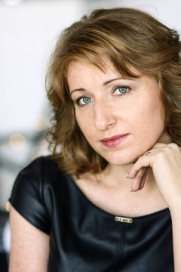 Кандидат технічних наук,доцент кафедри екологіїЄльнікова Тетяна Олександрівна